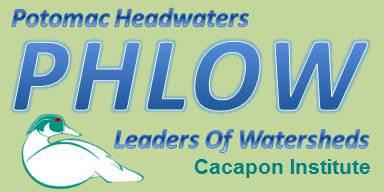 Potomac Headwaters Leaders of WatershedsPlant-a-Tree ApplicationEducating future generations of environmental stewards through in classroom education and on the ground conservation practices at schools.About Plant-a-Tree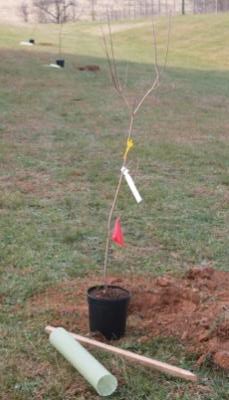 The Plant-a-Tree program requires one education session based around the overall importance of trees within our ecosystem. Students plant trees at the school for their conservation project. Students will plant only native shade or flowering species on their school grounds that increase the aesthetic value at the school but also provide shade, increase wildlife habitat, and capture stormwater runoff pollution.Lesson:Importance of Trees: Students review the overall structures of a tree, and the benefits that trees provide to communities and ecosystems.Program Includes:One, fifty minute, lesson lead by Cacapon Institute’s Watershed Education SpecialistWork collaboratively with the school to develop a planting plan and species selectionMark the location of the trees with spray paint prior to plantingProvides the trees, stakes, arbor strap, bark protector tubes, mulch, and tools for planting dayLeads the planting with each class or group of students School Responsibilities:Work collaboratively with Cacapon Institute to plan the education and planting day, select tree species, and planting planContact Miss Utility within the proper time frame for the planting and digging of holesArrange volunteers to dig holes prior to planting dayTransportation of trees from storage facility to schoolKeep a record of all volunteer hours for final project report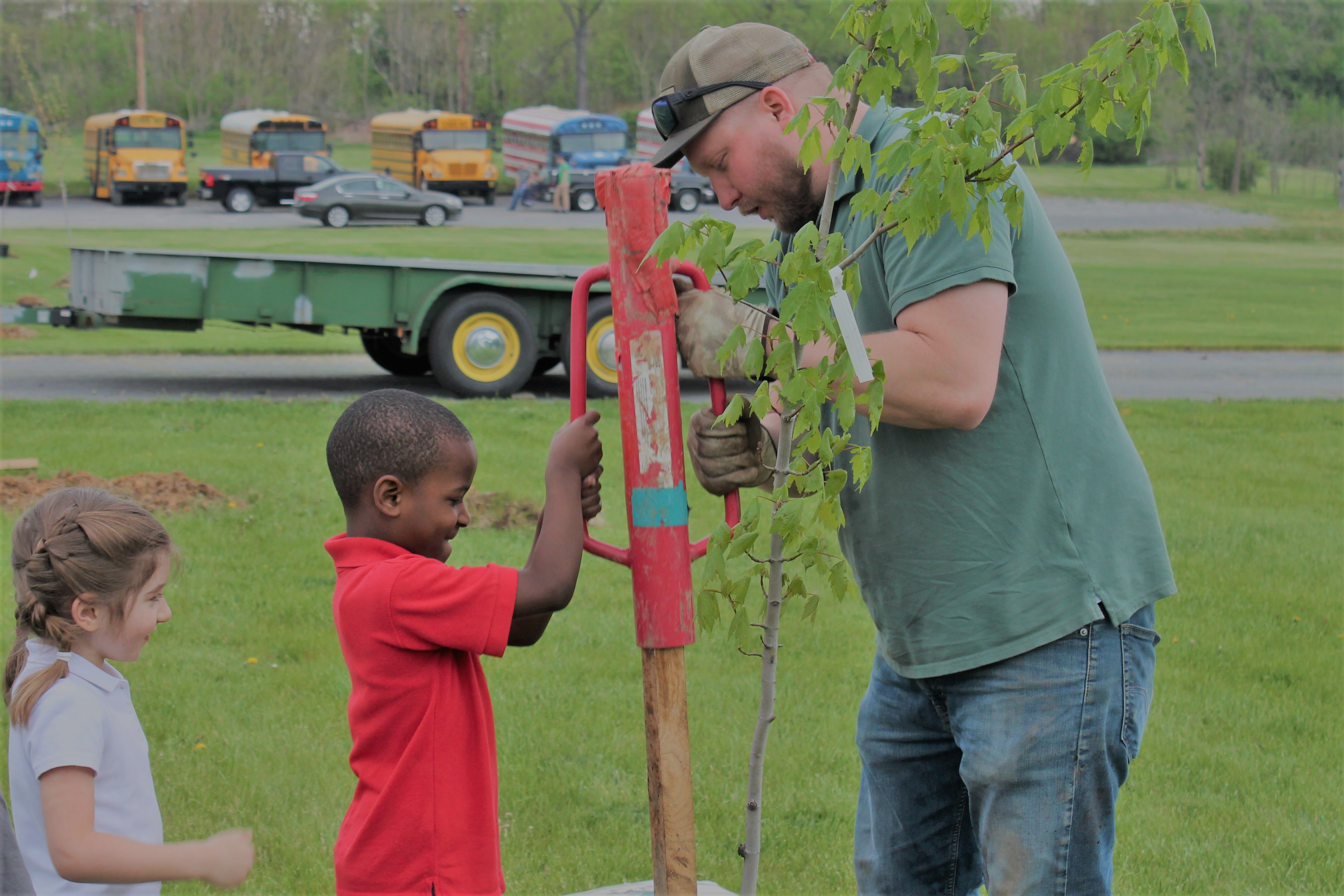 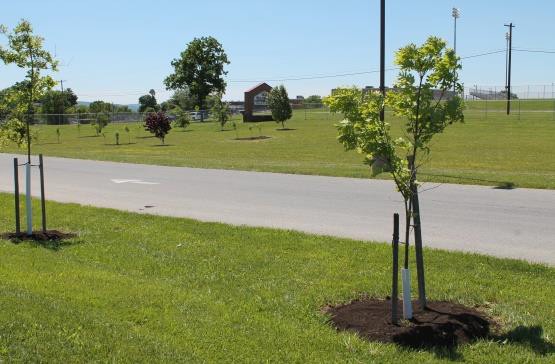 Requests welcome from:Public or private schools within the Eastern Panhandle of West Virginia, Shenandoah Valley, or Western MarylandApplication Requirements:Program takes place within a school system and on school propertyLocated within the Eastern Panhandle of WV, Shenandoah Valley, Western MarylandCommitment to coordination of class lesson instructed by Cacapon InstituteMust take place prior to tree plantingAssistance in the planning and execution of the tree plantingOngoing maintenance of treesTo Apply:Email Application – Watershed Education Specialist, Cacapon Institutepphlow@cacapo ninstitute.org Mail- PHLOW Cacapon Institute, 10 Rock Ford Rd, Great Cacapon, WV 25422Note: Please apply for only one program a season. We encourage whole grade levels to participate.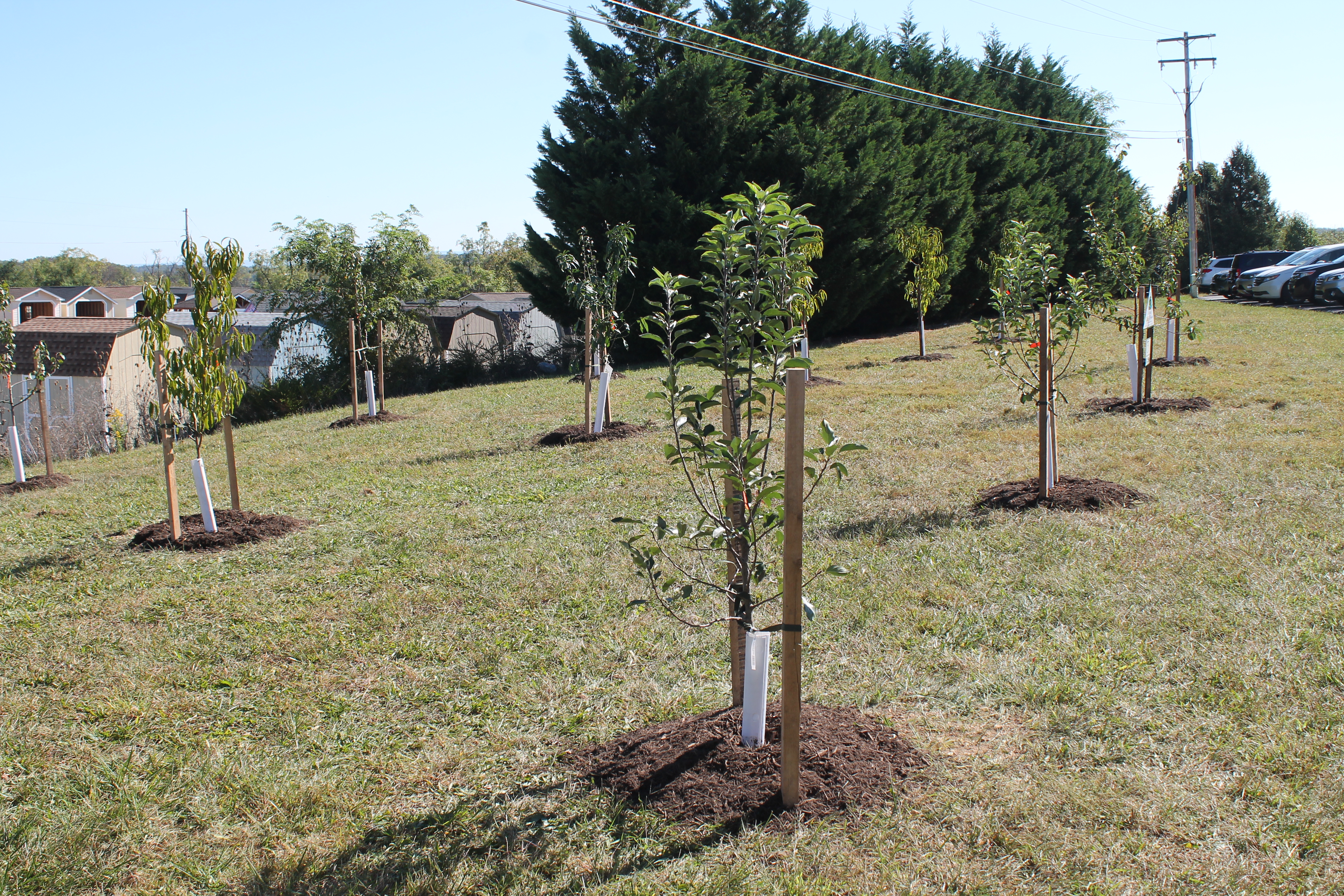 Plant-a-Tre e PHLOW ProposalCover SheetSuggested Dates: Please provide one education date and a planting date for the project.Class Schedule: Please provide a tentative agenda for the education dayProject Abstract (Briefly describe your project in less than 5 sentences):If project is accepted, we grant Cacapon Institute permission to contact us annually and use planting and site pictures for future publications. (Check Box)Description of Need. Please be sure to address the following:What do teachers hope their students will gain from the education session?How will a conservation project be an asset to the school in regards to reducing stormwater runoff pollution and future educational uses?Has your school installed a conservation project before?Objectives and Goals for this RequestWhat are the short-term and long-term objectives, goals, and benefits of this program? In addition to addressing the specific information above, discuss how the program will foster community involvement, future education plans, and proper care of the trees.Sunlight Exposure Site C hec kl ist Check All That ApplyFull Sun	Part Sun	ShadeMoisture LevelPooling Water	Downspout Flooding	Runoff Catchment AreaTopographyRocky Conditions	Storm Drain	Highly Compacted SoilSoil Texture	Soil CompactionClay	Loam	Sand	│	None	Moderate	SevereOther Soil FeaturesActive Soil Erosion	Recent Construction	Other Soil DisturbancePotential ConflictsOverhead Wires	Structures	Pavement	Heavy Pedestrian Traffic Wetland Present	Mowing Conflict	Storm Drain	Underground UtilitiesExternal DownspoutsPlanting SiteExplain any potential locations at the school for the trees. You can include a photo or google images to help demonstrate location(s) in your application. If applicable, select tree species: Maintenance Agreement Form In consideration of Cacapon Institute’s PHLOW Programs providing technical support, native trees, and materials we agree to:Grant Cacapon Institute volunteers, agents, contractors permission to inspect and/or provide maintenance on conservation practices installed at:Project Address	City	State	ZipProvide proper maintenance for trees planted through the program for five (5) years by:Checking soil moisture weekly during the months of June- September and providing 5-10 gallons of water each week, as needed, depending on soil conditions and precipitation.We agree to maintain a three inch layer of brown hardwood mulch around the trees.Avoid the use of fertilizers, herbicides, and other chemicals without performing soil tests of consulting a “Licensed Pesticide Applicator”. Results of such tests are to be reported to Cacapon Institute before application.Hold Cacapon Institute and its volunteers, agents, contractors harmless from any liability arising from the planting or care of any trees planted under this agreement.Maintain Rain Barrel (if installed) by:Removing any leaf matter that may accumulate in the fallDraining and leaving the valve open during the winter months with temperatures below freezingFailure to fulfill these maintenance requirements will make your group ineligible to apply for programs in the future.Name:	Date:Mailing Address:City:	State:	Zip:Email:	Phone:School Name:School Address:County:Grade Level:Number of Classes:Total Number of Students:Name of Project Leader:Job Title:Phone Number:Email:Importance of Trees Education LessonPlanting DayTeacher NameClass Time